 Umowa o dofinansowanie projektu projekt pn. "Modernizacja energetyczna budynków użyteczności publicznej: 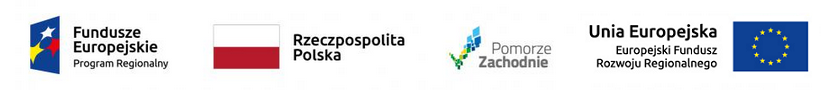 Żłobek "Skrzat", Przedszkole nr 13, 14, 15, ZS nr 7 w Koszalinie" nr umowy o dofinansowanie RPZP.02.05.00-32-A063/16-00 z dnia 06.11.2018r.Projekt współfinansowany przez Unię Europejską z Europejskiego Funduszu Rozwoju Regionalnego w ramach Regionalnego Programu Operacyjnego Województwa Zachodniopomorskiego 2014-2020BZP-2.271.1.23.2020.SA                                                                                      Koszalin, dn. 11.08.2020 r.Do Wykonawców biorących udział w postępowaniu o udzielenie zamówienia publicznego prowadzonego w trybie przetargu nieograniczonego na: Modernizację energetyczną budynku Przedszkola nr 14 
przy ul. Melchiora Wańkowicza 15 w Koszalinie  w ramach zadania inwestycyjnego „Modernizacja  energetyczna obiektów użyteczności publicznej: Żłobek „Skrzat”, Przedszkole nr 13, 14, 15, ZS nr 7                            w Koszalinie”ZAPYTANIA I ODPOWIEDZI Nr 1Zamawiający Gmina Miasto Koszalin, działając w oparciu o art. 38 ust. 1 i ust. 2 ustawy z dnia 
29 stycznia 2004 r. – Prawo zamówień publicznych (t.j. Dz. U. z 2019 r., poz. 1843 z późn. zm.), informuje, iż w przedmiotowym postępowaniu wpłynęło następujące zapytanie do specyfikacji istotnych warunków zamówienia, na które udziela odpowiedzi:Pytanie Nr 1:proszę o udostępnienie opisów technicznych oraz przedmiarów w wersji edytowalnej dla branży sanitarnej do przetargu:Gmina Miasto Koszalin-Urząd Miejski: Modernizacja energetyczna budynku Przedszkola nr 14 przy ul. Melchiora Wańkowicza 15 w Koszalinie w ramach zadania inwestycyjnego „Modernizacja energetyczna obiektów użyteczności publicznej: Żłobek „Skrzat”,
Przedszkole nr 13, 14, 15, ZS nr 7 w Koszalinie”Odpowiedź na pytanie Nr 1:Zamawiający informuje, że nie posiada tych dokumentów w wersji edytowalnej.    PREZYDENT MIASTA          Piotr Jedliński